АДМИНИСТРАЦИЯ СЕЛЬСКОГО ПОСЕЛЕНИЯ ДУРОВСКИЙ СЕЛЬСОВЕТДОБРИНСКОГО МУНИЦИПАЛЬНОГО РАЙОНАЛИПЕЦКОЙ ОБЛАСТИП О С Т А Н О В Л Е Н И Е22.12.2021	г		         		                  №66с.ДуровоОб утверждении перечня главных администраторовдоходов бюджета сельского поселения Дуровский сельсоветДобринского муниципального района Липецкой области        В соответствии с пунктом 3.2 статьи 160.1 Бюджетного Кодекса Российской Федерации, Постановлением Правительства РФ от 16 сентября 2021 г. N 1569 "Об утверждении общих требований к закреплению за органами государственной власти (государственными органами) субъекта Российской Федерации, органами управления территориальными фондами обязательного медицинского страхования, органами местного самоуправления, органами местной администрации полномочий главного администратора доходов бюджета и к утверждению перечня главных администраторов доходов бюджета субъекта Российской Федерации, бюджета территориального фонда обязательного медицинского страхования, местного бюджета», администрация сельского поселения Дуровский сельсоветПОСТАНОВЛЯЕТ:   Утвердить перечень главных администраторов доходов бюджета сельского поселения Дуровский сельсовет Добринского муниципального района Липецкой области согласно приложению. Настоящее постановление применяется к правоотношениям, возникающим при составлении и исполнении бюджета сельского поселения Дуровский сельсовет Добринского муниципального района, начиная с бюджета на 2022 год и на плановый период 2023 и 2024 годов.Контроль за исполнением настоящего постановления оставляю за собой.         Глава администрации сельского         поселения Дуровский сельсовет                                               Л.И.ЖдановаПриложениек постановлению администрациисельского поселения Дуровский сельсоветДобринского муниципального района Липецкой области Российской Федерации№  от 22.12.2021 годаПереченьглавных администраторов доходов бюджетасельского поселения Дуровский сельсовет Добринскогомуниципального района Липецкой области            Код бюджетной классификации  Российской Федерации            Код бюджетной классификации  Российской Федерации Наименование главного администратора доходов бюджета сельского поселения, наименование кода вида (подвида) доходов бюджета сельского поселенияглавного администратора доходоввида (подвида)доходов бюджета сельского поселенияНаименование главного администратора доходов бюджета сельского поселения, наименование кода вида (подвида) доходов бюджета сельского поселения182Управление Федеральной налоговой службы  России по Липецкой области1821 01 02000 00 0000 110Налог на доходы физических лиц <*>1821 05 01000 00 0000 110Налог, взимаемый в связи с применением упрощенной системы налогообложения <*>1821 05 03000 00 0000 110Единый сельскохозяйственный налог <*>1821 06 01000 00 0000 110Налог на имущество физических лиц <*>1821 06 06000 00 0000 110Земельный налог <*>906Администрация сельского поселения Дуровский сельсовет Добринского муниципального района Липецкой области Российской Федерации9061 11 05075 10 0000 120Доходы от сдачи в аренду имущества, составляющего казну сельских поселений (за исключением земельных участков) 9061 14 02053 10 0000 410Доходы от реализации иного имущества, находящегося в собственности сельских поселений (за исключением имущества муниципальных бюджетных и автономных учреждений, а также имущества муниципальных унитарных предприятий, в тем числе казенных), в части реализации основных средств по указанному имуществу9061 14 06025 10 0000 430Доходы от продажи земельных участков, находящихся в собственности сельских поселений (за исключением земельных участков муниципальных бюджетных и автономных учреждений)9061 17 01050 10 0000 180Невыясненные поступления, зачисляемые в бюджеты сельских поселений 9061 17 05050 10 0000 180Прочие неналоговые доходы бюджетов сельских поселений9061 17 14030 10 0000 150Средства самообложения граждан, зачисляемые в бюджеты сельских поселений 9062 02 15001 10 0000 150Дотации бюджетам сельских поселений на выравнивание бюджетной обеспеченности из бюджета субъекта Российской Федерации9062 02 15002 10 0000 150Дотации бюджетам сельских поселений на поддержку мер по обеспечению сбалансированности бюджетов9062 02 16549 10 0000 150Дотации (гранты) бюджетам сельских поселений за достижение показателей деятельности органов местного самоуправления  9062 02 19999 10 0000 150Прочие дотации  бюджетам сельских поселений9062 02 27567 10 0000 150Субсидии бюджетам сельских поселений на софинансирование капитальных вложений в объекты государственной (муниципальной) собственности в рамках обеспечения устойчивого развития сельских территорий9062 02 29999 10 0000 150Прочие субсидии бюджетам сельских поселений9062 02 35118 10 0000 150Субвенции бюджетам сельских поселений на осуществление первичного воинского учета органами местного самоуправления поселений, муниципальных и городских округов9062 02 39999 10 0000 150Прочие субвенции бюджетам сельских поселений9062 02 40014 10 0000 150Межбюджетные трансферты, передаваемые бюджетам сельских поселений из бюджетов муниципальных районов на осуществление части полномочий по решению вопросов местного значения в соответствии с заключенными соглашениями9062 02 49999 10 0000 150Прочие межбюджетные трансферты, передаваемые бюджетам сельских поселений9062 02 90054 10 0000 150Прочие безвозмездные поступления в бюджеты сельских поселений от бюджетов муниципальных районов9062 07 05010 10 0000 150Безвозмездные поступления от физических и юридических лиц на финансовое обеспечение дорожной деятельности, в том числе добровольных пожертвований, в отношении автомобильных дорог общего пользования местного значения сельских поселений  9062 07 05020 10 0000 150Поступления от денежных пожертвований, предоставляемых физическими лицами получателям средств бюджетов сельских поселений9062 07 05030 10 0000 150Прочие безвозмездные поступления в бюджеты сельских поселений9062 08 05000 10 0000 150Перечисления из бюджетов сельских поселений (в бюджеты поселений) для осуществления возврата (зачета) излишне уплаченных или излишне  взысканных сумм налогов, сборов и иных платежей, а также сумм процентов за несвоевременное  осуществление такого возврата и процентов, начисленных на излишне взысканные суммы9062 19 60010 10 0000 150Возврат остатков субсидий, субвенций и  иных межбюджетных трансфертов, имеющих целевое назначение, прошлых лет из  бюджетов сельских поселений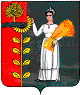 